       MARLDON PARISH COUNCIL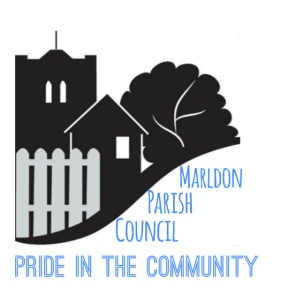 FULL COUNCIL MEETING – MONDAY 15th FEBRUARY 2021 @ 7.15pmPlease note under the Openness of Local Government Bodies Regulations 2014 this meeting has been advertised as a ‘virtual’ Meeting as permitted by the Local Authorities (Coronavirus) (Flexibility of Local Authority Police and Crime Panel Meetings) (England and Wales) Regulations 2020 No.392.  Dear Councillors, You are hereby summoned to attend a Meeting of Marldon Parish Council on MONDAY 15th February  2021 @ 7.15pm –Councillors ONLY - please sign in by 7.00pm if possible, to ensure we can address any technical issues prior to the start of the meeting.  PUBLIC FORUM  7.15pm to 7.30pmPlease also note, the new Virtual Meeting & Public Forum Protocol will be in operation at this meeting: NEW PROTOCOL - QUESTIONS TO BE RECEIVED BY THE CLERK NO LATER THAN 5pm on Thursday 11th February 2021 – no questions will be taken from the floor.AGENDA:(Chairman to call the meeting proper)1.     Apologies2.     Declaration of Interest3.     Chairman’s Comments4.     Approval of the Minutes of 11th January 2021 5.     Torfield Play Park Update:  The Chairman/The Clerk6.     Public Works Loan Update:  7.     The Newsletter Update: 8.     Public Consultations: Cemetery/Green areas i.e. Torfield, Broomhill Meadow/Jubilee      Meadow: Request for final documents to be approved by The Clerk and The Chairman after distribution to all Councillors prior to publication. COVID restrictions to be discussed. 10.   Clerk’s Report: Monthly Finance update & payments /Correspondence/Misc 11.  Planning Applications received:  Please check online for further details using the reference numbers below and insert into the SHDC Planning Portal. 13. MEG Report brief overview:  Full Report in Newsletter No.3 Cllr. Page14. COMPTON Report: Cllr. OliphantSuspend Standing Orders16. County Report/District Report – 3 minutes per Councillor.Reinstate Standing Orders17. Business at the Chairman’s discretion.18. Date of Next Meeting:  Monday 8th March 2021 with Emergency Plan running alongside in the interim.Susie WattParish Clerk (the Proper Officer) & Responsible Financial OfficerDate: 8th February 2021ZOOM ACCESS DETAILS:Topic: FULL PARISH COUNCIL MEETINGTime: Feb 15, 2021 07:00 PM LondonJoin Zoom Meetinghttps://zoom.us/j/99852690787?pwd=ZG5ob2NvUXUwd29TZlQ5R1Q2aTNKQT09Meeting ID: 998 5269 0787Passcode: 154650Reference:4217/20/HHO – 3 Bampton CloseReference:3836/20/HHO – 36 Pembroke ParkReference:0039/21/FUL - Westerland Hill HouseReference:0159/21/LBC - Castle BartonReference:0154/21/HHO - Oakwood House, Smallwell LaneReference:0247/21/FUL - Provision of general purpose agricultural building (application 1 of 2) Land at SX 856 650Reference:0248/21/FUL - Provision of general purpose agricultural building (application 2 of 2) Land at SX 856 650Reference:0165/21/HHO – 5 West View RoadReference:0025/21/HHO – 7 Belfield Close